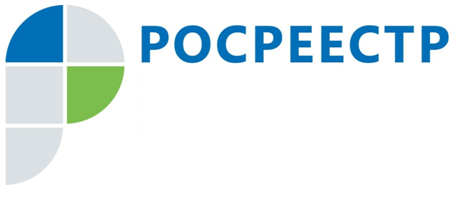 #РосреестрРосреестром обновлены формы технического плана	Приказом Росреестра от 15.03.2022 № П/0082 "Об установлении формы технического плана, требований к его подготовке и состава содержащихся в нем сведений" обновлены форма технического плана, требования к его подготовке и состав содержащихся в нем сведений: - сообщил заместитель руководителя Управления Мовсар Мустаев.	Приказ вступает в силу со дня признания утратившим силу Приказа Минэкономразвития России от 18.12.2015 № 953 "Об утверждении формы технического плана и требований к его подготовке, состава содержащихся в нем сведений, а также формы декларации об объекте недвижимости, требований к ее подготовке, состава содержащихся в ней сведений".	В течение 9 месяцев с даты вступления в силу нового приказа для осуществления государственного кадастрового учета недвижимого имущества и/или регистрации прав могут быть представлены технические планы, подготовленные и подписанные УКЭП кадастрового инженера в соответствии с формой и требованиями к подготовке технического плана, действовавшими до дня вступления в силу приказа.Заместитель руководителя Управления Росреестра по Чеченской РеспубликеА.Л. Шаипов